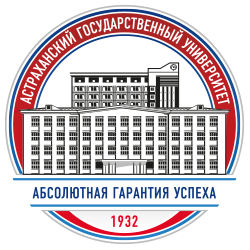 МИНИСТЕРСТВО ОБРАЗОВАНИЯ И НАУКИ РОССИЙСКОЙ ФЕДЕРАЦИИФЕДЕРАЛЬНОЕ ГОСУДАРСТВЕННОЕ БЮДЖЕТНОЕ ОБРАЗОВАТЕЛЬНОЕ УЧРЕЖДЕНИЕ ВЫСШЕГО ОБРАЗОВАНИЯ«АСТРАХАНСКИЙ ГОСУДАРСТВЕННЫЙ УНИВЕРСИТЕТ» (АГУ)ЮРИДИЧЕСКИЙ ФАКУЛЬТЕТ414024, г. Астрахань, ул. Татищева, 20а,телефон: (8512) 24-64-28, e-mail: law@asu.edu.ruИнформационное письмоУВАЖАЕМЫЕ КОЛЛЕГИ!В преддверии 90-летия основания Астраханского государственного университета и 25-летия организации и деятельности юридического факультета АГУ приглашаем Вас принять участие в работе заочной научно-практической конференции «АКТУАЛЬНЫЕ ПРОБЛЕМЫ СОВРЕМЕННОЙ ЮРИДИЧЕСКОЙ НАУКИ И ПРАКТИКИ: ТРУДЫ ЮРИДИЧЕСКОГО ФАКУЛЬТЕТА АСТРАХАНСКОГО ГОСУДАРСТВЕННОГО УНИВЕРСИТЕТА» (с публикацией в сборнике научных трудов).По результатам работы Конференции планируется издание сборника трудов с присвоением кодов ISBN, УДК и ББК, рассылкой по библиотекам, размещением в РИНЦ.Желающих принять участие в конференции просим в срок до 15 ноября 2021 г. (включительно) предоставить в оргкомитет конференции следующие документы (выслать по адресу: yuniversitet@list.ru ):- заявка на участие в конференции (Приложение № 1);- статью в электронном виде (название файла с текстом статьи для участия в конференции оформить следующим образом - Фамилия первого автора, нижнее подчеркивание, сокращенное наименование организации. Например: Заявка_Иванов_АГТУ, Статья_Иванов_АГТУ, Квитанция_Иванов_АГТУТребования к представляемым материалам (пример оформления статьи см. в Приложении № 2):- объем статьи от 3 до 10 страниц, шрифт Times New Roman, кегль 14, межстрочный интервал 1,5, поля 20 мм со всех сторон;- таблицы, графики размещаются на странице вместе с текстом, набираются в Word;- список литературы, оформленный в соответствии с ГОСТ, размещается в конце текста;- ссылки на литературу в тексте производятся в квадратных скобках, не допускаются постраничные сноски на литературу, нумерация страниц и другие колонтитулы;- научная статья должна иметь не менее 70% оригинальности текста.         Материалы, не соответствующие указанным требованиям, а также опубликованные ранее или предложенные в несколько журналов к рассмотрению не принимаются. Автор несет личную ответственность за оригинальность текста, а также за достоверность приведенных данных и точность цитируемых текстов.Стоимость публикации в сборнике – 200 рублей за 1 страницу.В назначении платежа указывать «публикация в сборнике конференции «Труды юридического факультета АГУ». Заявку, статью и квитанцию об оплате (скан) отправить по e-mail yuniversitet@list.ru                Оплата производится  по следующим  реквизитамОрганизаторы: ФГБОУ ВО «Астраханский государственный университет», юридический факультет.Секретариат оргкомитета конференции: Храмова Ирина Сергеевна, Челябова Залина Магомедзагировна.Приложение № 1Заявка на участие в конференцииПриложение № 2Пример оформления статьиТаблица 1. Принципы медиации [1, с. 226]Текст статьиТекст статьиСписок литературыАболин Л.М. Психологические механизмы эмоциональной устойчивости человека. Казань: Изд-во Казан. ун-та, 1987. 120 с.Иванов И.И. Название работы // Психологические аспекты: сб. ст.: в 2 ч. СПб.: Изд-во С.-Петерб. ун-та, 2007. Ч. 1. С. 215–228.и т.д.Последний срок подачи заявки и статьи: 15 ноября 2021 г.Наименование получателя: УФК по Астраханской области (ФГБОУ ВО "Астраханский государственный университет" л/с 20256Ц14780)ИНН 3016009269 КПП 301601001Банк: ОТДЕЛЕНИЕ АСТРАХАНЬ БАНКА РОССИИ//УФК по Астраханской области г. АстраханьБИК 011203901Единый казначейский счёт № 40102810445370000017 Казначейский счет № 03214643000000012500ОКТМО 12701000 ОГРН 1023000818554 КБК 00000000000000000130 Наименование услуги  ( за публикацию статьи) Взносы за конференции, семинары, мастер-классы, чтения, форумы, круглые столы, конкурсы, фестивали                               Сведения о первом авторе                               Сведения о первом автореФамилия Имя Отчество Место работы, должность                               Сведения о втором авторе (если есть)                               Сведения о втором авторе (если есть)Фамилия Имя Отчество Место работы, должностьНазвание статьиАдрес Телефон e-mailМЕДИАЦИЯ В ОБРАЗОВАНИИ КАК ДЕЙСТВЕННЫЙ ИНСТРУМЕНТ В ЗАЩИТЕ ПРАВ УЧАСТНИКОВ ОБРАЗОВАТЕЛЬНОГО ПРОЦЕССА Кротова Е.С.Астраханский государственный университет, г. Астрахань           Текст статьи Текст статьиТекст статьиМЕДИАЦИЯ В ОБРАЗОВАНИИ КАК ДЕЙСТВЕННЫЙ ИНСТРУМЕНТ В ЗАЩИТЕ ПРАВ УЧАСТНИКОВ ОБРАЗОВАТЕЛЬНОГО ПРОЦЕССА Кротова Е.С.Астраханский государственный университет, г. Астрахань           Текст статьи Текст статьиТекст статьиМЕДИАЦИЯ В ОБРАЗОВАНИИ КАК ДЕЙСТВЕННЫЙ ИНСТРУМЕНТ В ЗАЩИТЕ ПРАВ УЧАСТНИКОВ ОБРАЗОВАТЕЛЬНОГО ПРОЦЕССА Кротова Е.С.Астраханский государственный университет, г. Астрахань           Текст статьи Текст статьиТекст статьи